ACTIVIDAD N°3 “AUTOCUIDADO – TEXTO ARGUMENTATIVO”ACTIVIDAD A DESARROLLAR: Diseñe y confeccione un implemento deportivo con materiales que pueda encontrar en su casa. Deberá mandar una foto vía mail de su implemento terminado.Escriba un texto argumentativo justificando por qué seleccionó ese implemento y cómo escogió lo materiales para diseñarlo. Considerando una tesis con el desarrollo de 2 argumentos.Mencione y explique a través de un texto normativo (instrucciones) dos ejercicios que pueda realizar con su implemento deportivo casero.A partir, del trabajo realizado reflexione sobre la importancia del autocuidado y del ejercicio durante esta crisis sanitaria.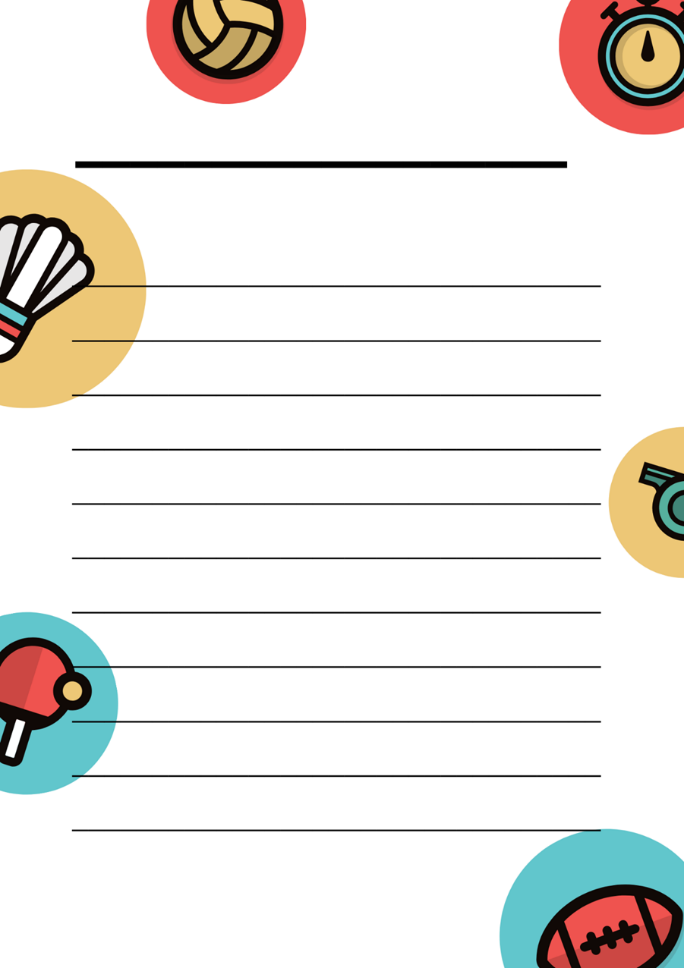 Lee el siguiente texto, recuerda destacar las ideas más importantes. 1.- Analiza las ideas que expone el texto, identificando los temas y las informaciones respectivas (guíate por el ejemplo del cuadro)2.- Responde las preguntas según el texto.¿Por qué crees tú que el practicar deporte favorece la sociabilización?¿Cuáles son los 3 niveles en donde conseguimos beneficios gracias al deporte?Lee nuevamente las diez razones para practicar un deporte, elige 3 y explica detalladamente por qué según tu opinión, el deporte es importante en esos casos y cuáles son sus beneficios. ASIGNATURA: E. FÍSICA, LENGUAJECURSO:  3° Y 4° MEDIOPROFESOR(A): SUSAN KENDALL, JAVIER MONSALVE, ANDREA GONZÁLEZ, NATALIA ALCAINO.Nombre:Nombre:Correo: PROFESORESSANTACRUZDETRIANA@GMAIL.COMSUSANKEN@HOTMAIL.COMJMONSALVETAGLE@GMAIL.COMAndrea.gonzalez@liceo-santacruzdetriana. Pie.ltsc@gmail.comFecha: 17 DE JUNIO.Fecha: 17 DE JUNIO.Correo: PROFESORESSANTACRUZDETRIANA@GMAIL.COMSUSANKEN@HOTMAIL.COMJMONSALVETAGLE@GMAIL.COMAndrea.gonzalez@liceo-santacruzdetriana. Pie.ltsc@gmail.comINSTRUCCIONES:Escribir tu nombre y fecha.                      Lee atentamente las instrucciones. Si lo haces puedes desarrollar una buena evaluación.Utiliza destacador, marcando lo que necesites para responder.Leer muy atento, si no te queda claro, lee otra vez y las veces que lo necesites.Responde utilizando lápiz pasta, negro o azul, no usar lápiz grafito.Escribe claro, así leeremos mejor tus respuestas.Ahora empieza a trabajar. ¡Éxito!INSTRUCCIONES:Escribir tu nombre y fecha.                      Lee atentamente las instrucciones. Si lo haces puedes desarrollar una buena evaluación.Utiliza destacador, marcando lo que necesites para responder.Leer muy atento, si no te queda claro, lee otra vez y las veces que lo necesites.Responde utilizando lápiz pasta, negro o azul, no usar lápiz grafito.Escribe claro, así leeremos mejor tus respuestas.Ahora empieza a trabajar. ¡Éxito!INSTRUCCIONES:Escribir tu nombre y fecha.                      Lee atentamente las instrucciones. Si lo haces puedes desarrollar una buena evaluación.Utiliza destacador, marcando lo que necesites para responder.Leer muy atento, si no te queda claro, lee otra vez y las veces que lo necesites.Responde utilizando lápiz pasta, negro o azul, no usar lápiz grafito.Escribe claro, así leeremos mejor tus respuestas.Ahora empieza a trabajar. ¡Éxito!TemaInformaciónBeneficio físicoEl deporte habitual nos ayuda a entrenar el corazón, el sistema respiratorio, ósea y sanguíneo y favorece el buen estado de ánimo, además ayuda a evitar el sobre peso y obesidad, especialmente en niños y adolescentes.